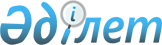 Балқаш аудандық мәслихатының 2013 жылғы 25 желтоқсандағы "Балқаш ауданының 2014-2016 жылдарға арналған аудандық бюджеті туралы" N 27-111 шешіміне өзгерістер енгізу туралы
					
			Күшін жойған
			
			
		
					Алматы облысы Балқаш аудандық мәслихатының 2014 жылғы 10 ақпандағы N 28-116 шешімі. Алматы облысының Әділет департаментімен 2014 жылы 21 ақпанда N 2595 болып тіркелді. Күші жойылды - Алматы облысы Балқаш аудандық мәслихатының 2015 жылғы 29 сәуірдегі № 43-90 шешімімен
      Ескерту. Күші жойылды - Алматы облысы Балқаш аудандық мәслихатының 29.04.2015 № 34-90 шешімімен.

      РҚАО ескертпесі.

      Құжаттың мәтінінде түпнұсқаның пунктуациясы мен орфографиясы сақталған.
      Қазақстан Республикасының 2008 жылғы 4 желтоқсандағы Бюджет Кодексінің 106-бабы 4-тармағының 5) тармақшасына, 106-бабының 4-тармағына, Қазақстан Республикасының 2001 жылғы 23 қаңтардағы "Қазақстан Республикасындағы жергілікті мемлекеттік басқару және өзін-өзі басқару туралы" Заңының 6-бабы 1-тармағының 1) тармақшасына сәйкес Балқаш аудандық мәслихаты ШЕШІМ ҚАБЫЛДАДЫ:
      1. Балқаш аудандық мәслихатының 2013 жылғы 25 желтоқсандағы "Балқаш ауданының 2014-2016 жылдарға арналған аудандық бюджеті туралы" N 27-111 шешіміне (2013 жылғы 31 желтоқсандағы нормативтік құқықтық актілерді мемлекеттік тіркеу Тізілімінде 2553 нөмірімен тіркелген, 2014 жылғы 18 қаңтардағы N 2 "Балқаш өңірі" газетінде жарияланған), келесі өзгерістер енгізілсін:
      1-тармақтағы жолдар бойынша:
      1) "Кірістер" "3128977" саны "3164244" санына ауыстырылсын, соның ішінде:
      "трансферттердің түсімі" "3039231" саны "3074498" санына ауыстырылсын;
      "ағымдағы нысаналы трансферттер" "799673" саны "835043" санына ауыстырылсын;
      "нысаналы даму трансферттері" "195913" саны "195810" санына ауыстырылсын.
      2) "Шығындар" "3128977" саны "3175459" санына ауыстырылсын.
      5) "Бюджет тапшылығы" (профициті) "-29452" саны "-40667" санына ауыстырылсын.
      6) "Бюджет тапшылығын қаржыландыру" (профицитін пайдалану) "29452" саны "40667" санына ауыстырылсын.
      2. Көрсетілген шешімнің 1 қосымшасы осы шешімнің 1 қосымшасына сәйкес жаңа редакцияда баяндалсын.
      3. Осы шешімнің орындалуын бақылау "Мәслихаттың экономикалық реформа, тарифтік саясат, шағын және орта кәсіпкерлікті дамыту жөніндегі" тұрақты комиссиясына жүктелсін.
      4. Осы шешім 2014 жылдың 1 қаңтарынан қолданысқа енгізіледі.
      10 ақпан 2014 жыл Балқаш ауданының 2014 жылға арналған аудандық бюджетi
					© 2012. Қазақстан Республикасы Әділет министрлігінің «Қазақстан Республикасының Заңнама және құқықтық ақпарат институты» ШЖҚ РМК
				
Балқаш аудандық мәслихатының
сессия төрағасы
Қ. Рахимов
Балқаш аудандық
мәслихатының хатшысы
М. Қамаубаев
КЕЛІСІЛДІ:
"Балқаш ауданының экономика
және бюджеттік жоспарлау
бөлімі" мемлекеттік мекемесінің
басшысы
Нұрланбек Рахатұлы РақышевБалқаш аудандық мәслихаттың
2014 жылғы "10" ақпандағы
"Балқаш ауданының 2014-2016
жылдарға арналған аудандық
бюджеті туралы" N 28-116
шешіміне өзгерістер енгізу
туралы 1 қосымша
Балқаш аудандық мәслихаттың
2013 жылғы "25" желтоқсандағы
"Балқаш ауданының 2014-2016 жылдарға
арналған аудандық бюджеті туралы"
N 27-111 шешімімен бекітілген
1 қосымша
Санаты
Санаты
Санаты
Санаты
Соммасы

мың

теңге
Сынып
Сынып
Сынып
Соммасы

мың

теңге
Ішкі сынып
Ішкі сынып
Соммасы

мың

теңге
Атауы
Соммасы

мың

теңге
1 Кірістер
3164244
1
Салықтық түсімдер
61376
4
Меншікке салынатын салықтар
52509
1
Мүлікке салынатын салықтар
16573
3
Жер салығы
3420
4
Көлік құралдарына салынатын салық
31123
5
Бірыңғай жер салығы
1393
5
Тауарларға, жұмыстарға және қызметтерге салынатын

ішкі салықтар
5869
2
Акциздер 
770
3
Табиғи және басқа да ресурстарды пайдаланғаны

үшін түсетін түсімдер
554
4
Кәсіпкерлік және кәсіби қызметті жүргізгені үшін

алынатын алымдар
4545
7
Басқа да салықтар
324
1
Басқа да салықтар
324
8
Заңдық мәнді іс-әрекеттерді жасағаны және

(немесе) оған уәкілеттігі бар мемлекеттік

органдар немесе лауазымды адамдар құжаттар

бергені үшін алынатын міндетті төлемдер
2674
1
Мемлекеттік баж
2674
2
Салықтық емес түсімдер
6120
1
Мемлекеттік меншіктен түсетін кірістер
1420
1
Мемлекеттік кәсіпорындардың таза кірісі бөлігінің

түсімдері
570
5
Мемлекеттік меншігіндегі мүлікті жалға беруден

түсетін кірістер
850
4
Мемлекеттiк бюджеттен қаржыландырылатын,

сондай-ақ Қазақстан Республикасы Ұлттық Банкiнiң

бюджетiнен (шығыстар сметасынан) ұсталатын және

қаржыландырылатын мемлекеттiк мекемелер салатын

айыппұлдар, өсiмпұлдар, санкциялар, өндiрiп

алулар
4000
1
Мұнай секторы ұйымдарынан түсетін түсімдерді

қоспағанда, мемлекеттік бюджеттен

қаржыландырылатын, сондай-ақ Қазақстан

Республикасы Ұлттық Банкінің бюджетінен (шығыстар

сметасынан) ұсталатын және қаржыландырылатын

мемлекеттік мекемелер салатын айыппұлдар,

өсімпұлдар, санкциялар, өндіріп алулар
4000
6
Басқа да салықтық емес түсімдер
700
1
Басқа да салықтық емес түсімдер
700
3
Негізгі капиталды сатудан түсетін түсімдер
22250
3
Жерді және материалдық емес активтерді сату
22250
1
Жерді сату
22250
4
Трансферттердің түсімі
3074498
2
Мемлекеттік басқарудың жоғары тұрған органдарынан

түсетін трансферттер
3074498
2
Облыстық бюджеттен түсетін трансферттер
3074498
Функционалдық топ
Функционалдық топ
Функционалдық топ
Функционалдық топ
Функционалдық топ
Сомасы

(мың

теңге)
Кіші функция
Кіші функция
Кіші функция
Кіші функция
Сомасы

(мың

теңге)
Бағдарлама әкімшілігі
Бағдарлама әкімшілігі
Бағдарлама әкімшілігі
Сомасы

(мың

теңге)
Бағдарлама
Бағдарлама
Сомасы

(мың

теңге)
Атауы
Сомасы

(мың

теңге)
ІІ. Шығындар
3175459
1
Жалпы сипаттағы мемлекеттік қызметтер
280613
1
Мемлекеттiк басқарудың жалпы функцияларын

орындайтын өкiлдi, атқарушы және басқа

органдар
255532
112
Аудан (облыстық маңызы бар қала) мәслихатының

аппараты
14992
1
Аудан (облыстық маңызы бар қала) маслихатының

аппаратының қызметін қамтамасыз ету жөніндегі

қызметтер 
13492
3
Мемлекеттік органның күрделі шығыстары
1500
122
Аудан (облыстық маңызы бар қала) әкімінің

аппараты
63563
1
Аудан (облыстық маңызы бар қала) әкімінің

қызметін қамтамасыз ету жөніндегі қызметтер
57563
3
Мемлекеттік органның күрделі шығыстары
6000
123
Қаладағы аудан, аудандық маңызы бар қала,

кент, ауыл, ауылдық округ әкімінің аппараты
176977
1
Қаладағы аудан, аудандық маңызы бар қала,

кент, ауыл, ауылдық округ әкімінің қызметін

қамтамасыз ету жөніндегі қызметтер
176977
2
Қаржылық қызмет
12529
452
Ауданның (облыстық маңызы бар қаланың) қаржы

бөлімі
12529
1
Ауданның (облыстық маңызы бар қаланың)

бюджетін орындау және ауданның (облыстық

маңызы бар қаланың) коммуналдық меншігін

басқару саласындағы мемлекеттік саясатты іске

асыру жөніндегі қызметтер
11398
3
Салық салу мақсатында мүлікті бағалауды

жүргізу
265
4
Мемлекеттік органның күрделі шығыстары
300
10
Жекешелендіру, коммуналдық меншікті басқару,

жекешелендіруден кейінгі қызмет және осыған

байланысты дауларды реттеу
566
5
Жоспарлау және статистикалық қызмет
12552
453
Ауданның (облыстық маңызы бар қаланың)

экономика және бюджеттік жоспарлау бөлімі
12552
1
Экономикалық саясатты, мемлекеттік жоспарлау

жүйесін қалыптастыру мен дамыту және ауданды

(облыстық маңызы бар қаланы) басқару

саласындағы мемлекеттік саясатты іске асыру

жөніндегі қызметтер
12252
4
Мемлекеттік органның күрделі шығыстары
300
Қорғаныс
53669
Әскери мұқтаждар
2140
122
Аудан (облыстық маңызы бар қала) әкімінің

аппараты
2140
5
Жалпыға бірдей әскери міндетті атқару

шеңберіндегі іс-шаралар
2140
2
Төтенше жағдайлар жөнiндегi жұмыстарды

ұйымдастыру
51529
122
Аудан (облыстық маңызы бар қала) әкімінің

аппараты
51529
6
Аудан (облыстық маңызы бар қала) ауқымындағы

төтенше жағдайлардың алдын алу және оларды жою
51097
7
Аудандық (қалалық) ауқымдағы дала өрттерінің,

сондай-ақ мемлекеттік өртке қарсы қызмет

органдары құрылмаған елдi мекендерде өрттердің

алдын алу
432
3
Қоғамдық тәртіп, қауіпсіздік, құқықтық, сот,

қылмыстық-атқару қызметі
706
9
Қоғамдық тәртіп және қауіпсіздік саласындағы

өзге де қызметтер
706
485
Ауданның (облыстық маңызы бар қаланың)

жолаушылар көлігі және автомобиль жолдары

бөлімі
706
21
Елдi мекендерде жол қозғалысы қауiпсiздiгін

қамтамасыз ету
706
4
Білім беру
1904128
1
Мектепке дейiнгi тәрбие және оқыту
196040
464
Ауданның (облыстық маңызы бар қаланың) білім

бөлімі
196040
9
Мектепке дейінгі тәрбие мен оқыту ұйымдарының

қызметін қамтамасыз ету
79196
40
Мектепке дейінгі білім беру ұйымдарында

мемлекеттік білім беру тапсырысын іске асыруға
116844
2
Бастауыш, негізгі орта және жалпы орта білім

беру
1380855
464
Ауданның (облыстық маңызы бар қаланың) білім

бөлімі
1380855
Жалпы білім беру
1358280
Балаларға қосымша білім беру 
22575
9
Бiлiм беру саласындағы өзге де қызметтер
327233
464
Ауданның (облыстық маңызы бар қаланың) білім

бөлімі
196428
1
Жергіліктті деңгейде білім беру саласындағы

мемлекеттік саясатты іске асыру жөніндегі

қызметтер
10530
4
Ауданның (облыстык маңызы бар қаланың)

мемлекеттік білім беру мекемелерінде білім

беру жүйесін ақпараттандыру
1500
5
Ауданның (облыстык маңызы бар қаланың)

мемлекеттік білім беру мекемелер үшін

оқулықтар мен оқу-әдiстемелiк кешендерді сатып

алу және жеткізу
16620
7
Адандық (қалалық) ауқымда мектеп

олимпиадаларын және мектептен тыс іс-шараларды

өткізу
1223
15
Жетім баланы (жетім балаларды) және

ата-аналарының қамқорынсыз қалған баланы

(балаларды) күтіп-ұстауға асыраушыларына ай

сайынғы ақшалай қаражат төлемдері
14489
67
Ведомстволық бағыныстағы мемлекеттік

мекемелерінің және ұйымдарының күрделі

шығыстары
152066
467
Ауданның (облыстық маңызы бар қаланың) құрылыс

бөлімі
130805
37
Білім беру объектілерін салу және

реконструкциялау
130805
6
Әлеуметтiк көмек және әлеуметтiк қамсыздандыру
122008
Әлеуметтік көмек 
106851
451
Ауданның (облыстық маңызы бар қаланың)

жұмыспен қамту және әлеуметтік бағдарламалар

бөлімі
106851
Жұмыспен қамту бағдарламасы
17344
4
Ауылдық жерлерде тұратын денсаулық сақтау,

білім беру, әлеуметтік қамтамасыз ету,

мәдениет, спорт және ветеринар мамандарына

отын сатып алуға Қазақстан Республикасының

заңнамасына сәйкес әлеуметтік көмек көрсету
13334
Мемлекеттік атаулы әлеуметтік көмек 
120
Тұрғын үйге көмек көрсету
5307
7
Жергілікті өкілетті органдардың шешімі бойынша

мұқтаж азаматтардың жекелеген топтарына

әлеуметтік көмек
2385
10
Үйден тәрбиеленіп оқытылатын мүгедек балаларды

материалдық қамтамасыз ету
1719
14
Мұқтаж азаматтарға үйде әлеуметтiк көмек

көрсету
20007
16
18 жасқа дейінгі балаларға мемлекеттік

жәрдемақылар
28150
17
Мүгедектерді оңалту жеке бағдарламасына

сәйкес, мұқтаж мүгедектерді міндетті

гигиеналық құралдармен және ымдау тілі

мамандарының қызмет көрсетуін, жеке

көмекшілермен қамтамасыз ету
3357
23
Жұмыспен қамту орталықтарының қызметін

қамтамасыз ету
15128
9
Әлеуметтiк көмек және әлеуметтiк қамтамасыз

ету салаларындағы өзге де қызметтер
15157
451
Ауданның (облыстық маңызы бар қаланың)

жұмыспен қамту және әлеуметтік бағдарламалар

бөлімі
15157
1
Жергілікті деңгейде халық үшін әлеуметтік

бағдарламаларды жұмыспен қамтуды қамтамасыз

етуді іске асыру саласындағы мемлекеттік

саясатты іске асыру жөніндегі қызметтер 
14313
11
Жәрдемақыларды және басқа да әлеуметтік

төлемдерді есептеу, төлеу мен жеткізу бойынша

қызметтерге ақы төлеу
844
7
Тұрғын үй-коммуналдық шаруашылық
487970
Тұрғын үй шаруашылығы
233618
467
Ауданның (облыстық маңызы бар қаланың) құрылыс

бөлімі
220985
3
Коммуналдық тұрғын үй қорының тұрғын үйін

жобалау, салу және (немесе) сатып алу
32492
4
Инженерлік коммуникациялық инфрақұрылымды

жобалау, дамыту, жайластыру және (немесе)

сатып алу
188493
485
Ауданның (облыстық маңызы бар қаланың)

жолаушылар көлігі және автомобиль жолдары

бөлімі
6639
4
Жұмыспен қамту 2020 жол картасы бойынша

қалаларды және ауылдық елді мекендерді дамыту

шеңберінде объектілерді жөндеу және

абаттандыру
6639
487
Ауданның (облыстық маңызы бар қаланың) тұрғын

үй-коммуналдық шаруашылық және тұрғын үй

инспекция бөлімі
5994
1
Тұрғын үй-коммуналдық шаруашылық және тұрғын

үй қоры саласында жергілікті деңгейде

мемлекеттік саясатты іске асыру бойынша

қызметтер
5994
Коммуналдық шаруашылық
146576
487
Ауданның (облыстық маңызы бар қаланың) тұрғын

үй-коммуналдық шаруашылығы және тұрғын үй

инспекция бөлімі
146576
27
Ауданның (облыстық маңызы бар қаланың)

коммуналдық меншігіндегі газдандыру желілерін

пайдалануды ұйымдастыру
150
29
Сумен жабдықтау және су бұру жүйелерін дамыту
146426
Елді-мекендерді абаттандыру
107776
487
Ауданның (облыстық маңызы бар қаланың) тұрғын

үй-коммуналдық шаруашылығы және тұрғын үй

инспекция бөлімі
107776
17
Елді мекендердің санитариясын қамтамасыз ету
2560
25
Елдi мекендердегі көшелердi жарықтандыру
12901
30
Елді мекендерді абаттандыру және көгалдандыру
91935
31
Жерлеу орындарын ұстау және туыстары жоқ

адамдарды жерлеу
380
8
Мәдениет, спорт, туризм және ақпараттық

кеңістiк
92462
1
Мәдениет саласындағы қызмет
48926
455
Ауданның (облыстық маңызы бар қаланың)

мәдениет және тілдерді дамыту бөлімі
48926
3
Мәдени-демалыс жұмысын қолдау
48926
Спорт
10037
465
Ауданның (облыстық маңызы бар қаланың) дене

шынықтыру және спорт бөлімі
10037
1
Жергілікті деңгейде дене шынықтыру және спорт

саласындағы мемлекеттік саясатты іске асыру

жөніндегі қызметтер
4485
5
Ұлттық және бұқаралық спорт түрлерін дамыту
444
6
Аудандық (облыстық маңызы бар қалалық)

деңгейде спорттық жарыстар өткiзу
1380
7
Әртүрлi спорт түрлерi бойынша аудан (облыстық

маңызы бар қала) құрама командаларының

мүшелерiн дайындау және олардың облыстық спорт

жарыстарына қатысуы
3728
3
Ақпараттық кеңiстiк
22233
455
Ауданның (облыстық маңызы бар қаланың)

мәдениет және тілдерді дамыту бөлімі
22233
6
Аудандық (қалалық) кiтапханалардың жұмыс

iстеуi
21388
7
Мемлекеттік тілді және Қазақстан халықтарының

басқа да тілдерін дамыту
845
9
Мәдениет, спорт, туризм және ақпараттық

кеңiстiктi ұйымдастыру жөнiндегi өзге де

қызметтер
11266
455
Ауданның (облыстық маңызы бар қаланың)

мәдениет және тілдерді дамыту бөлімі
3878
1
Жергілікті деңгейде тілдерді және мәдениетті

дамыту саласындағы мемлекеттік саясатты іске

асыру жөніндегі қызметтер 
3878
456
Ауданның (облыстық маңызы бар қаланың) ішкі

саясат бөлімі
7388
1
Жергілікті деңгейде ақпарат, мемлекеттілікті

нығайту және азаматтардың әлеуметтік

сенімділігін қалыптастыру саласында

мемлекеттік саясатты іске асыру жөніндегі

қызметтер
7388
10
Ауыл, су, орман, балық шаруашылығы, ерекше

қорғалатын табиғи аумақтар, қоршаған ортаны

және жануарлар дүниесін қорғау, жер

қатынастары
151330
1
Ауыл шаруашылығы
45337
453
Ауданның (облыстық маңызы бар қаланың)

экономика және бюджеттік жоспарлау бөлімі
14337
6
Мамандардың әлеуметтік көмек көрсетуі

жөніндегі шараларды іске асыру
14337
462
Ауданның (облыстық маңызы бар қаланың) ауыл

шаруашылығы бөлімі
11013
1
Жергілікте деңгейде ауыл шаруашылығы

саласындағы мемлекеттік саясатты іске асыру

жөніндегі қызметтер
10863
6
Мемлекеттік органның күрделі шығыстары
150
473
Ауданның (облыстық маңызы бар қаланың)

ветеринария бөлімі
19987
1
Жергілікті деңгейде ветеринария саласындағы

мемлекеттік саясатты іске асыру жөніндегі

қызметтер
5628
6
Ауру жануарларды санитарлық союды ұйымдастыру
10479
7
Қаңғыбас иттер мен мысықтарды аулауды және

жоюды ұйымдастыру
1000
9
Жануарлардың энзоотиялық аурулары бойынша

ветеринариялық іс-шараларды жүргізу
2880
Жер қатынастары
6749
463
Ауданның (облыстық маңызы бар қаланың) жер

қатынастары бөлімі
6749
1
Аудан (облыстық маңызы бар қала) аумағында жер

қатынастарын реттеу саласындағы мемлекеттік

саясатты іске асыру жөніндегі қызметтер
6749
9
Ауыл, су, орман, балық шаруашылығы және

қоршаған ортаны қорғау мен жер қатынастары

саласындағы өзге де қызметтер
99244
473
Ауданның (облыстық маңызы бар қаланың)

ветеринария бөлімі
99244
11
Эпизоотияға қарсы іс-шаралар жүргізу
99244
11
Өнеркәсіп, сәулет, қала құрылысы және құрылыс

қызметі
10514
2
Сәулет, қала құрылысы және құрылыс қызметі
10514
467
Ауданның (облыстық маңызы бар қаланың) құрылыс

бөлімі
5444
1
Жергілікті деңгейде құрылыс саласындағы

мемлекеттік саясатты іске асыру жөніндегі

қызметтер
5444
468
Ауданның (облыстық маңызы бар қаланың) сәулет

және қала құрылысы бөлімі
5070
1
Жергілікті деңгейде сәулет және қала құрылысы

саласындағы мемлекеттік саясатты іске асыру

жөніндегі қызметтер
5070
12
Көлiк және коммуникация
36554
1
Автомобиль көлiгi
31655
485
Ауданның (облыстық маңызы бар қаланың)

жолаушылар көлігі және автомобиль жолдары

бөлімі
31655
23
Автомобиль жолдарының жұмыс істеуін қамтамасыз

ету
31655
9
Көлiк және коммуникациялар саласындағы басқа

да қызметтер
4899
485
Ауданның (облыстық маңызы бар қаланың)

жолаушылар көлігі және автомобиль жолдары

бөлімі
4899
1
Жергілікті деңгейде жолаушылар көлігі және

автомобиль жолдары саласындағы мемлекеттік

саясатты іске асыру жөніндегі қызметтер
4649
3
Мемлекеттік органның күрделі шығыстары
250
13
Басқалар
35505
3
Кәсiпкерлiк қызметтi қолдау және

бәсекелестікті қорғау
6045
469
Ауданның (облыстық маңызы бар қаланың)

кәсіпкерлік бөлімі
6045
1
Жергілікті деңгейде кәсіпкерлік пен

өнеркәсіпті дамыту саласындағы мемлекеттік

саясатты іске асыру жөніндегі қызметтер
6045
Басқалар
29460
452
Ауданның (облыстық маңызы бар қаланың) қаржы

бөлімі
1795
12
Ауданның (облыстық маңызы бар қаланың)

жергілікті атқарушы органының резерві
1795
464
Ауданның (облыстық маңызы бар қаланың) білім

бөлімі
9665
41
"Өңірлерді дамыту" Бағдарламасы шеңберінде

өңірлерді экономикалық дамытуға жәрдемдесу

бойынша шараларды іске асыру
9665
473
Ауданның (облыстық маңызы бар қаланың)

ветеринария бөлімі
18000
40
"Өңірлерді дамыту" Бағдарламасы шеңберінде

өңірлерді экономикалық дамытуға жәрдемдесу

бойынша шараларды іске асыру
18000
ІІІ. Таза бюджеттік кредиттеу
29452
Бюджеттік кредиттер
47226
10
Ауыл, су, орман, балық шаруашылығы, ерекше

қорғалатын табиғи аумақтар, қоршаған ортаны

және жануарлар дүниесін қорғау, жер

қатынастары
47226
Ауыл шаруашылығы
47226
453
Ауданның (облыстық маңызы бар қаланың)

экономика және бюджеттік жоспарлау бөлімі
47226
6
Мамандардың әлеуметтік көмек көрсетуі

жөніндегі шараларды іске асыру
47226
Санаты
Санаты
Санаты
Санаты
Сомасы

(мың.

теңге)
Сыныбы
Сыныбы
Сыныбы
Сомасы

(мың.

теңге)
Ішкі сыныбы
Ішкі сыныбы
Сомасы

(мың.

теңге)
Сомасы

(мың.

теңге)
Атауы
Сомасы

(мың.

теңге)
5
Бюджеттік кредиттерді өтеу
17774
01
Бюджеттік кредиттерді өтеу
17774
1
Мемлекеттік бюджеттен берілген бюджеттік кредиттерді

өтеу
17774
13
Жеке тұлғаларға жергілікті бюджеттен берілген

бюджеттік кредиттерді өтеу
17774
Санаты
Санаты
Санаты
Санаты
Сомасы

(мың.

теңге)
Сыныбы
Сыныбы
Сыныбы
Сомасы

(мың.

теңге)
Ішкі сыныбы
Ішкі сыныбы
Сомасы

(мың.

теңге)
Атауы
Сомасы

(мың.

теңге)
IV Қаржы активтерімен жасалатын операциялары

бойынша сальдо
0
Санаты
Санаты
Санаты
Санаты
Санаты
Сома

(мың.

теңге)
Сыныбы
Сыныбы
Сыныбы
Сыныбы
Сома

(мың.

теңге)
Ішкі сыныбы
Ішкі сыныбы
Ішкі сыныбы
Сома

(мың.

теңге)
Атауы
Сома

(мың.

теңге)
V. Бюджет тапшылығы (профициті)
-40667
VI. Бюджет тапшылығын қаржыландыру (профицитін

пайдалану)
40667
7
Қарыздар түсімі
47226
01
Мемлекеттік ішкі қарыздар
47226
2
Қарыз алу келісім-шарттары
47226
03
Ауданның (облыстық маңызы бар қаланың)

жергілікті атқарушы органы алатын қарыздары
47226
8
Бюджет қаражаты қалдықтарының қозғалысы
11215
01
Бюджет қаражаты қалдықтары
11215
1
Бюджет қаражатының бос қалдықтары
11215
01
Бюджет қаражаттарының бос қалдықтары
11215